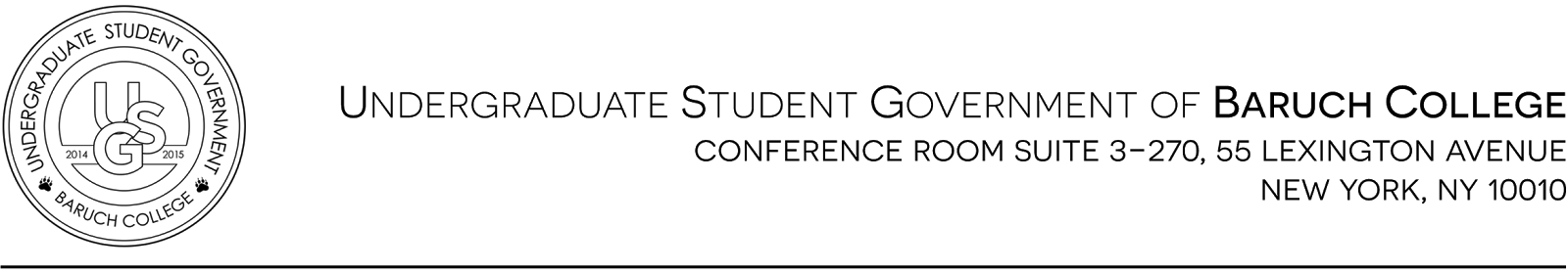 Meeting #9Tuesday, November 3rd, 2015Start Time 5:31PMAttendancePassing of the Minutes Motions to pass Minutes Meeting #8. Motion passes 17-0-1ReportsPresident’s Report  | Annie SourbisGeneral Faculty Senate Meeting UpdatesPresident Wallerstein talked about the project for 17th Lex and the plaza. They are interviewing candidate for Dean of Weissman. They have narrowed it down to 5 candidates and are also planning to hold a public interview with all 5 candidates during club hours in the upcoming weeks. They are also looking for a new VP of Enrollment, but none of the candidates so far stood out. No headway on that.10 reports were written by the administrators; nobody presented any of them because they generally don’t talk about it. After that, the meeting was adjourned.Annie’s USG Report is available on the USG and Baruch website if anyone is interested in reading them. Budget Proposal It is taking a lot longer because she is need to talk to more people first to get the information such as Dr. Aaron and club leaders. There are questions that club leaders ask that she doesn’t know Needs more information in order to get the training session readyVolunteer Events - God's Love We Deliver Friday, 11/20 the week before thanksgivingWe will all meet at Baruch at 8:15am and be back at 12:30pmCommunity Reception Eric Lugo and Christina Latouf asked for 2 or 3 senators to help out at an event on December 2nd from 5:30 PM to 7:00PMStudent will help with registration and general hosting responsibilitiesUSG T-shirt/Sweatshirt/JacketMoney comes out of pocket. Google Form sent out to global; please fill out if you are interested it by 11/16 Suggestion180 responses from today’s tablingMVP for October - Cherry AungExecutive Vice President | Nardine SalamaBaruch Bash Meeting is tomorrow at 4PMRoom to Read - Albert CohenEvent is happening in a month; needs help handling vendors, reaching out to Starr Career Center and Alumni Association, coming up with new ideas to improve agenda. Treasurer | Isabel Zhao Events EmailPlease send her a list of events planned out for the upcoming months and next semester to better allocate the budget and track. She will send out an email to everyone. Representative Senator | Joanne Beloy Happy Hour/Club Appreciation Dinner January 28th on the 14th Floor (proposed)The mission is to get face-to-face recognition with all clubs and USG members.The event is split into three portions: Speed Dating, Family Feud or Jeopardy, and a dinnerMind & Body EventProposed for March 1st & 3rd; Co-Spearhead with Alex SunIt's a two day event. March 1st would be in the MPR. March 3rd would be in the Aux GymThe mission is to attract mostly juniors and seniors who want to make 2016 their year. We want to motivate students to incorporate getting fit and healthy, both with one's mind and body.Day 1 will be a TedX Talk type of event. Day 2 will consist of a master Cross-fit class.Chair of Clubs and Organizations | Sau Fong Lin Events quotaPlease attend at least 2 events/month; majority of the senators have not been attending any of the cosponsored/Bernie events. Committee members will also be the judges at these eventsVice President of Legislative Affairs | Daniel Dornbaum NYSABPRLMeeting with Eric Lugo this Friday to talk about the trip to AlbanyElection DayPlease take time today and head to your polling site to cast your voteDisability: As We Are EventIn the Baruch Library on the 3rd floor, as part of an ongoing exhibit, there are portraits of many CUNY students and faculty. Thanks everyone for helping out with the launch of the exhibit. USG Report - CandiceTripled the listenership by 17. WBMB subtracted Baruch IP addresses to prevent tampering with listenership and we still had 15. Only 2 computers were logged-in at Baruch. Representative Senator | Ehtasham Bhatti NYC Service FellowshipA one-year program offered to recent graduates no more than four years out college and provides a unique opportunity to obtain practical City government experience in the areas of volunteerism and community service at the City level.Mission to promote volunteerism, engage New Yorkers in service, build volunteer capacity and mobilize the power of volunteers to impact New York City’s greatest needs.Chair of Appeals | Benjamin Chatham Spending UpdateThe appeals budget is on track compared to last year. Keep in mind that the budget is the same as last year.BAP’s Off Campus ProgramEvent is in March, but early registration is in December. Asked for additional $1800. Will only cover hotel, not transportation and registration.Motion to allocate $900. Motion passes 16-1-1FUSION’s Off Campus Conference It will be used to cover the hotel cost for Fall and Spring; a list has been confirmed for both semesters; the cap for conferences is $2000.Motion to allocated $1260. Motion passes 13-2-3.Chair of Finance | Salma Mohamed Blue NotesProposed $500Motion to allocate $400 for the fiscal year of 2015-2016. Motion passes 16-1-0Seek SocietyProposed $1,720They are planning to double the attendance for the upcoming Thanksgiving Dinner. They had more than 150 attendees last year and hope to get a little bit more for the dinner. Seek Awards event is at the end of the semester to congratulate members on their successes throughout the year. Seek Society does not get any funding from the office. Budget is the same because there is not sufficient proof that the money was spent last year. Salma is going by the vouchers when determining to give them more. Candice - This budget will be presented to BOD. So, it is important that the money is spent responsibly with all paper work accounted for. Even though there were a lot of voucher issues because the process is quite complex, they will need to look at the numbers. Motion to allocate $625 for the fiscal year of 2015-2016.Motion to amend an additional $75 to the Thanksgiving Dinner. 15-3-0Original motion with the amendment to allocate $700 for the fiscal year of 2015-2016 313-4-1Daniel - There is an ongoing issue that we fund many clubs to host similar events such as the Thanksgiving event. Ehtasham - Each club is competing with each other because they want to be the best and win a Bernie awardSean - we can oversee their events because it is inherently competitive. Larry - Collaboration can be done but the theme and culture is different. TAMIDProposed $1392.50Motion to allocate $500 for the fiscal year of 2015 -2016. Motion passes 17-0-1Alpha Phi OmegaProposed $2800Motion to allocate $1500 for the fiscal year of 2015-2016. Motion passes 16-1-0Unfinished BusinessJoanne | Secret SantaDeadline is in one week, please create an Elfster account; removing the rule for gift cardAgata | USG NewsletterPlease email her the date for committee meetings at events@usgbaruch.comViral | Humans of BaruchThis week is USG week, please check it out!Sau Fong | Club TrackerIt’s updated, please take it look!New BusinessViral | Co Sponsorship BudgetWe should get an update on the budget for co-sponsorships Sau Fong- She can share the folder for all the allocations in an emailRebecca | Relay for Life TeamPlease sign up! You don’t have to pay when registering.  Please spread the wordNicole | Committee meeting Tomorrow at 12:30pm; they will be discussing about the Snow Much Fun Event. Lisa Edwards will come again in 2 weeks to present the 17 Lexington Project videoCherry | Registration DominationAssist new students with navigating their classes for the upcoming spring semester. It will be in the USG Conference room on Monday from 12:30PM and food will be provided. Need help borrowing laptops. CandiceBaruch’s Got Talent  - Begin the auditions later this month. Will wait until the Lip Sync Battle is over to get started. Concert - They have another meeting on Friday to talk about it, please come. It will be at 2:30pm. Andrew | Suggestion BoxWill organize data into charts and share with the table when ready. Agata – when we complete a task that someone submitted, we should stamp it and present it to the student bodyAdjournmentMotion to adjourn meeting #9 at 7:35 PM. Motion passes 15-1-1Annie Sourbis | PresidentCandice Chatterpaul | VP of Student AffairsNardine Salama | Executive VPNicole Zelenko | VP of Campus AffairsIsabel Zhao | TreasurerAndrew Armoogan | Representative SenatorKaty Yu | Executive SecretaryAlvin Daniel | Representative SenatorSau Fong Lin | Chair of Inter-Club AffairsEhtasham Bhatti | Representative SenatorSalma Mohamed | Chair of FinanceJoanne Beloy | Representative SenatorAgata Poniatowski | Chair of PRLarry Biscette | Representative SenatorBen Chatham | Chair of AppealsLaura Martinez | Representative SenatorSelina Lee | Chair of MarketingRebecca Clabby | Representative SenatorCherry Aung | VP of Academic AffairsSean Liu | Representative SenatorDaniel Dornbaum | VP of Legislative AffairsViral Shah | Representative Senator